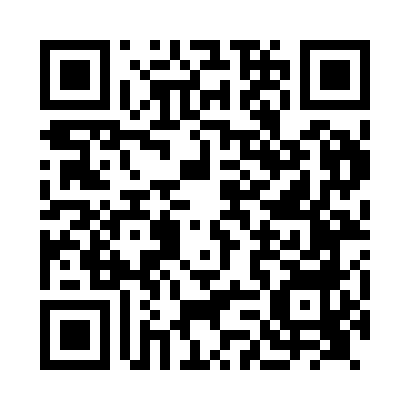 Prayer times for Waddingworth, Lincolnshire, UKMon 1 Jul 2024 - Wed 31 Jul 2024High Latitude Method: Angle Based RulePrayer Calculation Method: Islamic Society of North AmericaAsar Calculation Method: HanafiPrayer times provided by https://www.salahtimes.comDateDayFajrSunriseDhuhrAsrMaghribIsha1Mon2:524:381:056:459:3111:182Tue2:524:391:056:459:3111:183Wed2:534:401:056:459:3011:184Thu2:534:411:056:459:3011:175Fri2:544:421:066:449:2911:176Sat2:544:431:066:449:2811:177Sun2:554:441:066:449:2811:178Mon2:554:451:066:439:2711:169Tue2:564:461:066:439:2611:1610Wed2:574:471:066:439:2511:1611Thu2:574:481:066:429:2411:1512Fri2:584:491:076:429:2311:1513Sat2:594:511:076:419:2211:1414Sun2:594:521:076:419:2111:1415Mon3:004:531:076:409:2011:1316Tue3:014:541:076:409:1911:1317Wed3:014:561:076:399:1811:1218Thu3:024:571:076:399:1711:1219Fri3:034:591:076:389:1511:1120Sat3:035:001:076:379:1411:1021Sun3:045:011:076:369:1311:1022Mon3:055:031:076:369:1111:0923Tue3:065:041:076:359:1011:0824Wed3:065:061:076:349:0811:0825Thu3:075:071:076:339:0711:0726Fri3:085:091:076:329:0511:0627Sat3:095:101:076:319:0411:0528Sun3:105:121:076:309:0211:0429Mon3:105:141:076:299:0011:0430Tue3:115:151:076:288:5911:0331Wed3:125:171:076:278:5711:02